FECHA DE LA ÚLTIMA ACTUALIZACION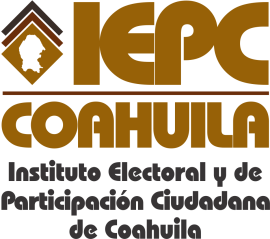 19 DE DICIEMBRE DEL 2014.El Instituto Electoral y de Participación Ciudadana de Coahuila  en el mes de diciembre no reporta índices de expedientes clasificados.